………/……. EĞİTİM ÖĞRETİM YILI ……………………………………………….. LİSESİ10. SINIF COĞRAFYA DERSİ BEP( BİREYSELLEŞTİRİLMİŞ EĞİTİM PLANI)ÖĞRENCİ ADI SOYADI:    ……………………………………                                  SINIFI / NO: …………..  /  ………….. Coğrafya Dersi Öğretmeni				                                                      Rehberlik Öğretmeni/ Okul Psik.Dan.Okul Müdürürehberlikmerkezim.com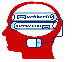 Şu Andaki Performans Düzeyinin Özeti:  Genel öz bakım becerilerini (tuvalet, giyinme, kişisel bakım ve temizlik) bağımsız olarak gerçekleştirebiliyor. El –göz koordinasyonu iyi, büyük ve küçük kas gelişimi iyi,  verilen yönergeleri alıyor, tamamlamaya çalışıyor ,söylenenleri yazıyor. Sınıf içi derse katılmaya istekli değil, arkadaşlarından geride kalıyor. Soyut kavramları anlamıyor.Şu Andaki Performans Düzeyinin Özeti:  Genel öz bakım becerilerini (tuvalet, giyinme, kişisel bakım ve temizlik) bağımsız olarak gerçekleştirebiliyor. El –göz koordinasyonu iyi, büyük ve küçük kas gelişimi iyi,  verilen yönergeleri alıyor, tamamlamaya çalışıyor ,söylenenleri yazıyor. Sınıf içi derse katılmaya istekli değil, arkadaşlarından geride kalıyor. Soyut kavramları anlamıyor.Şu Andaki Performans Düzeyinin Özeti:  Genel öz bakım becerilerini (tuvalet, giyinme, kişisel bakım ve temizlik) bağımsız olarak gerçekleştirebiliyor. El –göz koordinasyonu iyi, büyük ve küçük kas gelişimi iyi,  verilen yönergeleri alıyor, tamamlamaya çalışıyor ,söylenenleri yazıyor. Sınıf içi derse katılmaya istekli değil, arkadaşlarından geride kalıyor. Soyut kavramları anlamıyor.Şu Andaki Performans Düzeyinin Özeti:  Genel öz bakım becerilerini (tuvalet, giyinme, kişisel bakım ve temizlik) bağımsız olarak gerçekleştirebiliyor. El –göz koordinasyonu iyi, büyük ve küçük kas gelişimi iyi,  verilen yönergeleri alıyor, tamamlamaya çalışıyor ,söylenenleri yazıyor. Sınıf içi derse katılmaya istekli değil, arkadaşlarından geride kalıyor. Soyut kavramları anlamıyor.Şu Andaki Performans Düzeyinin Özeti:  Genel öz bakım becerilerini (tuvalet, giyinme, kişisel bakım ve temizlik) bağımsız olarak gerçekleştirebiliyor. El –göz koordinasyonu iyi, büyük ve küçük kas gelişimi iyi,  verilen yönergeleri alıyor, tamamlamaya çalışıyor ,söylenenleri yazıyor. Sınıf içi derse katılmaya istekli değil, arkadaşlarından geride kalıyor. Soyut kavramları anlamıyor.Şu Andaki Performans Düzeyinin Özeti:  Genel öz bakım becerilerini (tuvalet, giyinme, kişisel bakım ve temizlik) bağımsız olarak gerçekleştirebiliyor. El –göz koordinasyonu iyi, büyük ve küçük kas gelişimi iyi,  verilen yönergeleri alıyor, tamamlamaya çalışıyor ,söylenenleri yazıyor. Sınıf içi derse katılmaya istekli değil, arkadaşlarından geride kalıyor. Soyut kavramları anlamıyor. Uzun Dönemli Amaçlar: Uzun Dönemli Amaçlar:Kısa Dönemli Amaçlar:KONUYöntem ve TeknikAraç ve GereçBaşlama ve Bitiş TarihiDünya’nın tektonik oluşumunu açıklar.Dünya’nın tektonik oluşumunu açıklar.Dünyanın iç yapısını açıklarDünya'nın Tektonik OluşumuSözlü anlatım, Soru cevap, UygulamaAkıllı tahta Ders kitabı ve yardımcı kitaplar, haritalar,  İç kuvvetleri; yer şekillerinin oluşum sürecine etkileri açısından açıklar.İç kuvvetleri; yer şekillerinin oluşum sürecine etkileri açısından açıklar.İç kuvvetlerin neler olduğunu açıklarDağ Oluşumu, Kıta Oluşumu, Volkanizma, DepremlerSözlü anlatım, Soru cevap, UygulamaAkıllı tahta Ders kitabı ve yardımcı kitaplar, haritalar,  Kayaçların özellikleri ile yeryüzü şekillerinin oluşum süreçlerini ilişkilendirir.Kayaçların özellikleri ile yeryüzü şekillerinin oluşum süreçlerini ilişkilendirir.Kayaçları gruplara ayırarak özellklerini bilir        Kayaçlar ve Yer ŞekilleriSözlü anlatım, Soru cevap, UygulamaAkıllı tahta Ders kitabı ve yardımcı kitaplar, haritalar,  Dış kuvvetleri yer şekillerinin oluşum sürecine etkileri açısından açıklar.Dış kuvvetleri yer şekillerinin oluşum sürecine etkileri açısından açıklar.Dış kuvvetlerin neler olduğunu ve dış kuvveter tarafından oluşturulan şakillerin neler olduğunu bilir.Akarsuların Oluşturduğu Yer Şekiller, Karstik Şekiller Buzullar, Kıyılarda Oluşan Yer Şekilleri, Kıyı TipleriSözlü anlatım, Soru cevap, UygulamaAkıllı tahta Ders kitabı ve yardımcı kitaplar, haritalar,  Türkiye’deki yer şekillerinin oluşum sürecine dış kuvvetlerin etkisini açıklar.Türkiye’deki yer şekillerinin oluşum sürecine dış kuvvetlerin etkisini açıklar.Türkiye’deki dağları, ovaları, platoları bilirTürkiye’nin dağları, ovaları, platolarıSözlü anlatım, Soru cevap, Uygulama Akıllı tahta Ders kitabı ve yardımcı kitaplar, haritalar,  Yeryüzündeki su varlıklarını özelliklerine göre sınıflandırır.Yeryüzündeki su varlıklarını özelliklerine göre sınıflandırır.Su kaynaklarından okyanusları, gölleri, akarsuları kaynak çaşitlerini bilirSu KaynaklarıSözlü anlatım, Soru cevap, Uygulama Akıllı tahta Ders kitabı ve yardımcı kitaplar, haritalar,  Türkiye’deki su varlıklarının genel özelliklerini ve dağılışını açıklar.Türkiye’deki su varlıklarının genel özelliklerini ve dağılışını açıklar.Türkiye’deki denizleri akarsuları gölleri bilir.Türkiye’de Su Kaynaklarının Genel ÖzellikleriSözlü anlatım, Soru cevap, UygulamaAkıllı tahta Ders kitabı ve yardımcı kitaplar, haritalar,  Yeryüzündeki toprak çeşitliliğini oluşum süreçleri ile ilişkilendirir.Yeryüzündeki toprak çeşitliliğini oluşum süreçleri ile ilişkilendirir.Yeryüzündeki toprak tiplerini ve oluşum nedenlerini açıklar.Dünya'da Topraklar: Toprak Oluşumu Sözlü anlatım, Soru cevap, UygulamaAkıllı tahta Ders kitabı ve yardımcı kitaplar, haritalar,  Türkiye’deki toprakların dağılışını etkileyen faktörler ile toprak tiplerini ilişkilendirir.Türkiye’deki toprakların dağılışını etkileyen faktörler ile toprak tiplerini ilişkilendirir.Türkiye’deki toprakların dağılışını bilirTürkiye’de Toprakların Dağılışı ve Genel ÖzellikleriSözlü anlatım, Soru cevap, UygulamaAkıllı tahta Ders kitabı ve yardımcı kitaplar, haritalar,  Bitki toplulukları ve türlerini genel özelliklerine göre sınıflandırır.Bitki toplulukları ve türlerini genel özelliklerine göre sınıflandırır.Yeryüzündeki Bitki Türlerinin Sınıflandırılmasını yaparYeryüzündeki Bitki Türlerinin SınıflandırılmasıSözlü anlatım, Soru cevap, UygulamaAkıllı tahta Ders kitabı ve yardımcı kitaplar, haritalar,  Türkiye’deki doğal bitki topluluklarının dağılışını yetişme şartlarıyla ilişkilendirerek analiz eder.Türkiye’deki doğal bitki topluluklarının dağılışını yetişme şartlarıyla ilişkilendirerek analiz eder.Türkiye’deki Bitki Türlerinin Sınıflandırılmasını yaparTürkiye’deki Bitki TopluluklarıSözlü anlatım, Soru cevap, UygulamaAkıllı tahta Ders kitabı ve yardımcı kitaplar, haritalar,  İstatistiki verilerden yararlanarak nüfus özellikleri ve nüfusun önemi hakkında çıkarımlarda bulunur.İstatistiki verilerden yararlanarak nüfus özellikleri ve nüfusun önemi hakkında çıkarımlarda bulunur.Nüfusun Özellikleri ve Önemini açıklarNüfusun Özellikleri ve ÖnemiSözlü anlatım, Soru cevap, UygulamaAkıllı tahta Ders kitabı ve yardımcı kitaplar, haritalar,  Nüfus piramitlerinden hareketle nüfusun yapısıyla ilgili çıkarımlarda bulunur.Nüfus piramitlerinden hareketle nüfusun yapısıyla ilgili çıkarımlarda bulunur.Nüfus Piramitleri ve Özelliklerini açıklarNüfus Piramitleri ve ÖzellikleriSözlü anlatım, Soru cevap, UygulamaAkıllı tahta Ders kitabı ve yardımcı kitaplar, haritalar,   Türkiye’de nüfusun tarihsel seyrini sosyal ve ekonomik faktörler açısından değerlendirir. Türkiye’de nüfusun tarihsel seyrini sosyal ve ekonomik faktörler açısından değerlendirir.Türkiye’de nüfusun dağılışını, özelliklerini,göçleri, ekonomik faaliytlari bilir ve sınıflandırır.Türkiye’de Nüfusun Tarihsel GelişimiSözlü anlatım, Soru cevap, UygulamaAkıllı tahta Ders kitabı ve yardımcı kitaplar, haritalar,  Uluslararası ulaşım hatlarını bölgesel ve küresel etkileri açısından analiz eder.Uluslararası ulaşım hatlarını bölgesel ve küresel etkileri açısından analiz eder.Ulaşım ağlarını haritada gösterirUluslararası Ulaşım Hatlarının Genel Özellikleri ve EtkileriSözlü anlatım, Soru cevap, UygulamaAkıllı tahta Ders kitabı ve yardımcı kitaplar, haritalar,  Afetlerin oluşum nedenlerini ve özelliklerini açıklar.Afetlerin oluşum nedenlerini ve özelliklerini açıklar.Doğal afetlerin isimlerini bilir. Korunma için yapması gerekenleri bilir..Afetlerin Genel ÖzellikleriSözlü anlatım, Soru cevap, UygulamaAkıllı tahta Ders kitabı ve yardımcı kitaplar, haritalar,  